„Manifest Destiny“ - eine „oﬀensichtliche Bestimmung“?Wiederhole die Geschichte Amerikas mit dem Lern-Snack M1.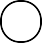 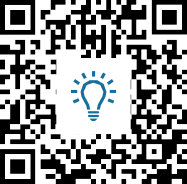 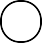 Erarbeite ausgehend von M2 eine Deﬁnition des Begriﬀs „Manifest-Destiny". Berücksichtige die Hinweise.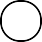 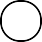 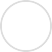 M1: Lern-Snackhttps://t1p.de/snackUSA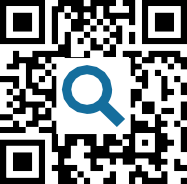 M2: Wikipediahttps://t1p.de/wikimd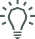 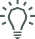 Wähle auf der geschichtskulturellen Website M3 drei Geschichtskarten aus. Beschreibe daran die territorialen Veränderungen im Zuge der Westexpansion der USA zwischen 1776-1959.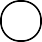 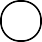 M3: Website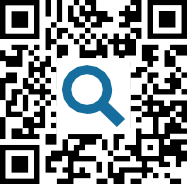 https://t1p.de/wsmanifestAnalysiere die geschichtskulturelle Website M3. Notiere deine Analyseergebnisse in T1.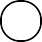 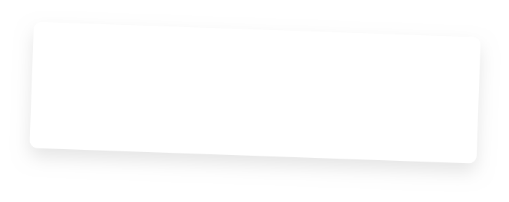 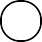 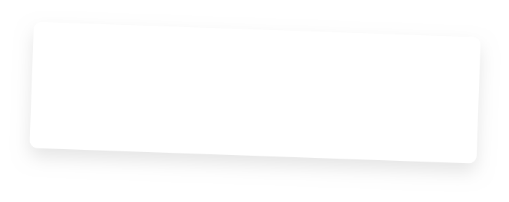 T1: Analyse Website „Manifest Destiny" https://t1p.de/wsmanifest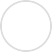 Beurteile die Qualität der Website M3, indem du zu folgender Aussage begründet Stellung nimmst. Berücksichtige die Analyseergebnisse aus Aufgabe 4.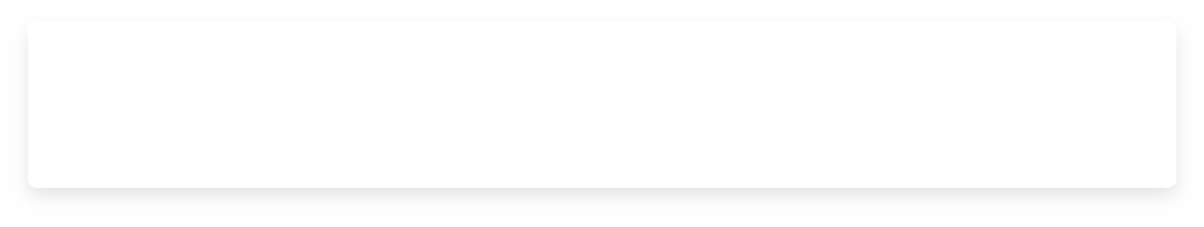 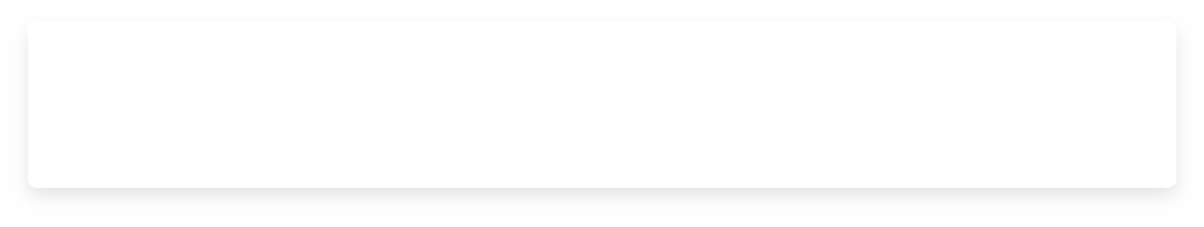 Interpretiere das historische Gemälde Q1 mit Blick auf die Darstellung der Idee einer „Manifest Destiny“. Nutze die digitale Hilfe M4.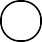 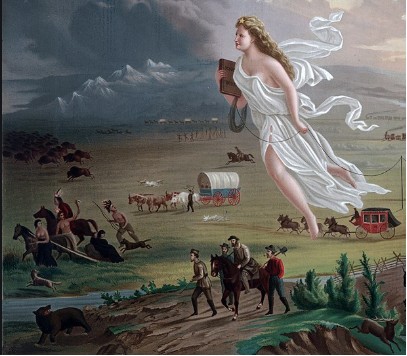 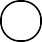 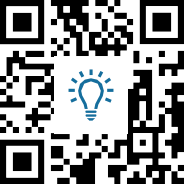 M4: Digitale Hilfe https://t1p.de/5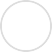 Q1: „American Progress" (John Gast ca. 1872)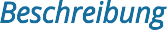 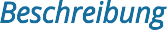 Bild: Wikimedia, gemeinfrei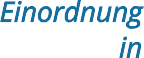 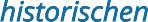 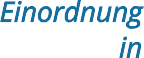 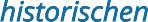 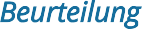 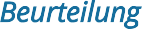 Informiere dich ausgehend von der Website M5 zum Indian Removal Act. Erstelle anschließend ein Schaubild.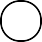 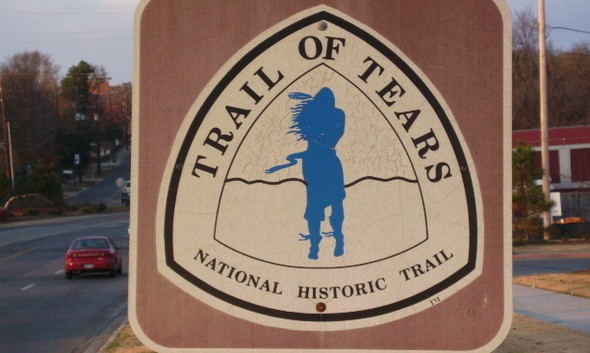 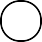 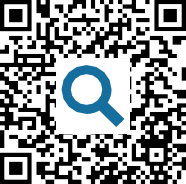 M5: Websitehttps://t1p.de/tearsVorlage Schaubild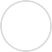 M6: Geschichtskultur: „Pfad der Tränen“ Yam Nahar/ Wikimedia (gemeinfrei) https://t1p.de/tears1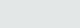 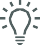 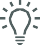 Das Gemälde „American Progress“ ist heute im Besitz des Autry Museum of the American West.Erkunde das Museum ausgehend von M7 virtuell. Informiere dich in M8 über die digitale Sammlung des Museums.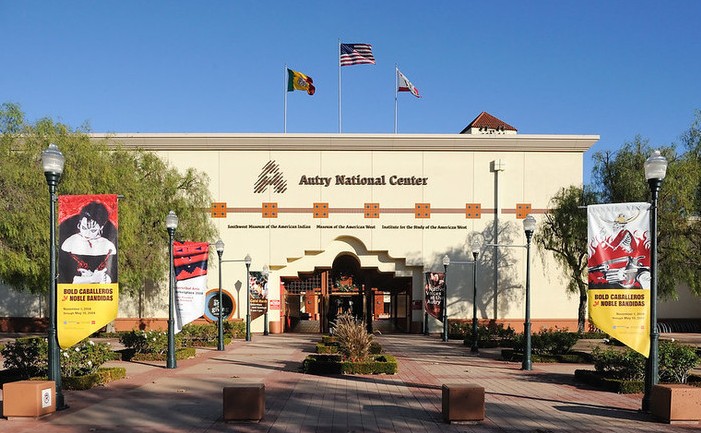 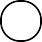 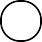 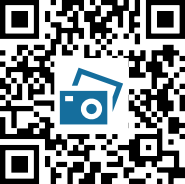 M7: Autry virtuellhttps://t1p.de/autryvirtuell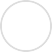 Eingang des Autry Museum in Los Angeles (2017)Bild: Jllm06, Wikimedia, CC-BY-SA 4.0 https://t1p.de/autryM8: Autry Sammlung digital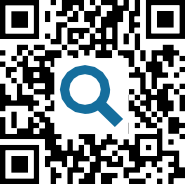 https://t1p.de/autrysammlung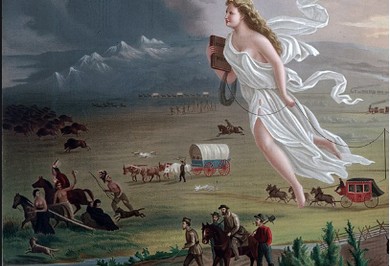 Für eine neue Ausstellung zur Geschichte des Amerikanischen Westens möchte das Museum das Gemälde "American Progress" ausstellen.Recherchiere in der digitalen Museumssammlung M8 zwei weitere Objekte, die du für eine multiperspektivische Ausstellung empﬁehlst. Formuliere den Vorschlag für einen Titel zur geplanten Ausstellung.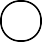 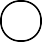 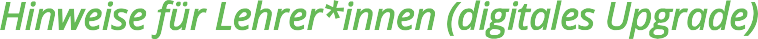 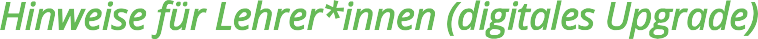 Das vorliegende Material lag ursprünglich in einigen Aufgaben erweitert um Möglichkeiten digitaler Bearbeitung durch die SuS vor. Da die verwendeten Anwendungen jeweils mit klassenspeziﬁschen Vorlagen/Zugängen umgesetzt wurden, sind sie hier ersetzt. Im Folgenden Hinweise und Tipps, wie einzelne Aufgaben auch digital ergänzt oder gelöst werden könnten.Die hier genannten Anwendungen sind alle kostenfrei, erfordern in Einzelfällen aber eine Anmeldung zumindest durch die Lehrkraft.Die Erarbeitung einer Deﬁnition (2), die Stellungnahme (5), die Interpretation (6) sowie die Ergebnissicherung (T1) kann von den SuS digital und auch kollaborativ bearbeitet werden: Hierfür bietet sich ein Cryptpad an. Das kann mit den SuS zur Bearbeitung als Link geteilt werden.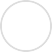 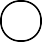 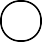 Für die Darstellung historischer Zusammenhänge mit Hilfe von Geschichtskarten (3) eignet sich das Erstellen eines digitalen Zeitstrahls als StoryMap. Dafür ist eine kostenfreie Registrierung nötig.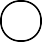 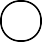 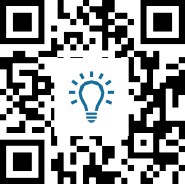 Idee: Cryptpadhttps://cryptpad.fr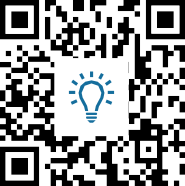 Idee: StoryMaphttps://storymap.knightlab.com/Die Erstellung digitaler Schaubilder (7) ist mit den Anwendungen draw.chat oderdraw.io oder ﬂinga.com auch kollaborativ möglich.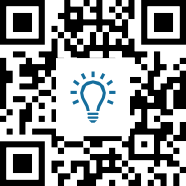 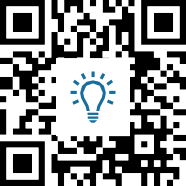 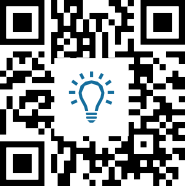 Idee: draw.chathttps://draw.chat/Idee: draw.iohttps://www.draw.io/Idee: ﬂinga.ﬁhttps://ﬂinga.ﬁ/Die Gestaltung einer virtuellen Ausstellung durch die SuS (8) ist über die Anwendungen stories360.org oder eine gemeinsame digitale Ausstellung als padlet möglich.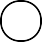 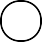 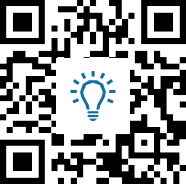 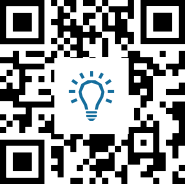 Idee: stories360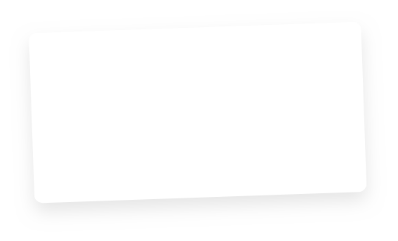 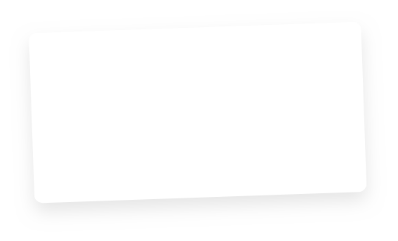 https://stories360.org/Idee: padlethttps://padlet.com/Analysekriterien	AnalyseergebnisseAnalysekriterien	AnalyseergebnisseVorhandensein und Qualität eines ImpressumsWer ist WebsitebetreiberIn bzw. - anbieterIn?Woher stammen die Informationen? Werden (seriöse) Quellen benannt?Werden subjektive Meinungen/Berichte oder objektive Informationen dargestellt?Öﬀnen sich eigenständig neue Fenster oder Downloadauﬀorderungen?Gibt es Werbung?Wann wurde die Website zuletzt aktualisiert?Sind die Literaturangaben aktuell?Objekt 1:Begründung der Auswahl:Objekt 1:Begründung der Auswahl:Objekt 1:Begründung der Auswahl:Objekt 1:Begründung der Auswahl:Objekt 1:Begründung der Auswahl:Objekt 1:Begründung der Auswahl:Objekt 1:Begründung der Auswahl:Objekt 1:Begründung der Auswahl:Objekt 1:Begründung der Auswahl:Objekt 1:Begründung der Auswahl:Objekt 1:Begründung der Auswahl:Objekt 1:Begründung der Auswahl:Objekt 1:Begründung der Auswahl:Objekt 1:Begründung der Auswahl:Objekt 1:Begründung der Auswahl:Objekt 1:Begründung der Auswahl:Objekt 1:Begründung der Auswahl:Objekt 1:Begründung der Auswahl:Objekt 1:Begründung der Auswahl:Objekt 1:Begründung der Auswahl:Objekt 1:Begründung der Auswahl:Objekt 1:Begründung der Auswahl:Objekt 1:Begründung der Auswahl:Objekt 1:Begründung der Auswahl:Objekt 1:Begründung der Auswahl:Objekt 1:Begründung der Auswahl:Objekt 1:Begründung der Auswahl:Objekt 1:Begründung der Auswahl:Objekt 1:Begründung der Auswahl:Objekt 1:Begründung der Auswahl:Objekt 1:Begründung der Auswahl:Objekt 1:Begründung der Auswahl:Objekt 1:Begründung der Auswahl:Objekt 1:Begründung der Auswahl:Objekt 1:Begründung der Auswahl:Objekt 1:Begründung der Auswahl:Objekt 1:Begründung der Auswahl:Objekt 1:Begründung der Auswahl:Objekt 1:Begründung der Auswahl:Objekt 1:Begründung der Auswahl:Objekt 1:Begründung der Auswahl:Objekt 1:Begründung der Auswahl:Objekt 1:Begründung der Auswahl:Objekt 1:Begründung der Auswahl:Objekt 1:Begründung der Auswahl:Objekt 1:Begründung der Auswahl:Objekt 1:Begründung der Auswahl:Objekt 1:Begründung der Auswahl:Objekt 1:Begründung der Auswahl:Objekt 1:Begründung der Auswahl:Objekt 1:Begründung der Auswahl:Objekt 1:Begründung der Auswahl:Objekt 1:Begründung der Auswahl:Objekt 1:Begründung der Auswahl:Objekt 1:Begründung der Auswahl:Objekt 1:Begründung der Auswahl:Objekt 1:Begründung der Auswahl:Objekt 1:Begründung der Auswahl:Objekt 1:Begründung der Auswahl:Objekt 1:Begründung der Auswahl:Objekt 1:Begründung der Auswahl:Objekt 1:Begründung der Auswahl:Objekt 1:Begründung der Auswahl:Objekt 1:Begründung der Auswahl:Objekt 1:Begründung der Auswahl:Objekt 1:Begründung der Auswahl:Objekt 1:Begründung der Auswahl:Objekt 1:Begründung der Auswahl:Objekt 1:Begründung der Auswahl:Objekt 1:Begründung der Auswahl:Objekt 1:Begründung der Auswahl:Objekt 1:Begründung der Auswahl:Objekt 1:Begründung der Auswahl:Objekt 1:Begründung der Auswahl:Objekt 1:Begründung der Auswahl:Objekt 1:Begründung der Auswahl:Objekt 1:Begründung der Auswahl:Objekt 1:Begründung der Auswahl:Objekt 1:Begründung der Auswahl:Objekt 1:Begründung der Auswahl:Objekt 1:Begründung der Auswahl:Objekt 1:Begründung der Auswahl:Objekt 1:Begründung der Auswahl:Objekt 1:Begründung der Auswahl:Objekt 1:Begründung der Auswahl:Objekt 1:Begründung der Auswahl:Objekt 1:Begründung der Auswahl:Objekt 1:Begründung der Auswahl:Objekt 1:Begründung der Auswahl:Objekt 1:Begründung der Auswahl:Objekt 1:Begründung der Auswahl:Objekt 1:Begründung der Auswahl:Objekt 1:Begründung der Auswahl:Objekt 1:Begründung der Auswahl:Objekt 1:Begründung der Auswahl:Objekt 1:Begründung der Auswahl:Objekt 1:Begründung der Auswahl:Objekt 1:Begründung der Auswahl:Objekt 1:Begründung der Auswahl:Objekt 1:Begründung der Auswahl:Objekt 1:Begründung der Auswahl:Objekt 1:Begründung der Auswahl:Objekt 1:Begründung der Auswahl:Objekt 1:Begründung der Auswahl:Objekt 1:Begründung der Auswahl:Objekt 1:Begründung der Auswahl:Objekt 1:Begründung der Auswahl:Objekt 1:Begründung der Auswahl:Objekt 1:Begründung der Auswahl:Objekt 1:Begründung der Auswahl:Objekt 1:Begründung der Auswahl:Objekt 1:Begründung der Auswahl:Objekt 1:Begründung der Auswahl:Objekt 1:Begründung der Auswahl:Objekt 1:Begründung der Auswahl:Objekt 1:Begründung der Auswahl:Objekt 1:Begründung der Auswahl:Objekt 1:Begründung der Auswahl:Objekt 1:Begründung der Auswahl:Objekt 1:Begründung der Auswahl:Objekt 1:Begründung der Auswahl:Objekt 1:Begründung der Auswahl:Objekt 1:Begründung der Auswahl:Objekt 1:Begründung der Auswahl:Objekt 1:Begründung der Auswahl:Objekt 1:Begründung der Auswahl:Objekt 1:Begründung der Auswahl:Objekt 1:Begründung der Auswahl:Objekt 1:Begründung der Auswahl:Objekt 1:Begründung der Auswahl:Objekt 1:Begründung der Auswahl:Objekt 1:Begründung der Auswahl:Objekt 1:Begründung der Auswahl:Objekt 1:Begründung der Auswahl:Objekt 1:Begründung der Auswahl:Objekt 1:Begründung der Auswahl:Objekt 1:Begründung der Auswahl:Objekt 1:Begründung der Auswahl:Objekt 1:Begründung der Auswahl:Objekt 1:Begründung der Auswahl:Objekt 1:Begründung der Auswahl:Objekt 1:Begründung der Auswahl:Objekt 1:Begründung der Auswahl:Objekt 1:Begründung der Auswahl:Objekt 1:Begründung der Auswahl:Objekt 1:Begründung der Auswahl:Objekt 1:Begründung der Auswahl:Objekt 1:Begründung der Auswahl:Objekt 1:Begründung der Auswahl:Objekt 1:Begründung der Auswahl:Objekt 1:Begründung der Auswahl:Objekt 1:Begründung der Auswahl:Objekt 1:Begründung der Auswahl:Objekt 1:Begründung der Auswahl:Objekt 1:Begründung der Auswahl:Objekt 1:Begründung der Auswahl:Objekt 1:Begründung der Auswahl:Objekt 1:Begründung der Auswahl:Objekt 1:Begründung der Auswahl:Objekt 1:Begründung der Auswahl:Objekt 1:Begründung der Auswahl:Objekt 1:Begründung der Auswahl:Objekt 1:Begründung der Auswahl:Objekt 1:Begründung der Auswahl:Objekt 1:Begründung der Auswahl:Objekt 1:Begründung der Auswahl:Objekt 1:Begründung der Auswahl:Objekt 1:Begründung der Auswahl:Objekt 1:Begründung der Auswahl:Objekt 1:Begründung der Auswahl:Objekt 1:Begründung der Auswahl:Objekt 1:Begründung der Auswahl:Objekt 1:Begründung der Auswahl:Objekt 1:Begründung der Auswahl:Objekt 1:Begründung der Auswahl:Objekt 1:Begründung der Auswahl:Objekt 1:Begründung der Auswahl:Objekt 1:Begründung der Auswahl:Objekt 1:Begründung der Auswahl:Objekt 1:Begründung der Auswahl:Objekt 1:Begründung der Auswahl:Objekt 1:Begründung der Auswahl:Objekt 1:Begründung der Auswahl:Objekt 1:Begründung der Auswahl:Objekt 1:Begründung der Auswahl:Objekt 1:Begründung der Auswahl:Objekt 1:Begründung der Auswahl:Objekt 1:Begründung der Auswahl:Objekt 1:Begründung der Auswahl:Q1: „American Progress"Bild: Wikimedia, gemeinfrei https:\/\/t1p.de\/6d83Q1: „American Progress"Bild: Wikimedia, gemeinfrei https:\/\/t1p.de\/6d83Q1: „American Progress"Bild: Wikimedia, gemeinfrei https:\/\/t1p.de\/6d83Q1: „American Progress"Bild: Wikimedia, gemeinfrei https:\/\/t1p.de\/6d83Q1: „American Progress"Bild: Wikimedia, gemeinfrei https:\/\/t1p.de\/6d83Q1: „American Progress"Bild: Wikimedia, gemeinfrei https:\/\/t1p.de\/6d83Q1: „American Progress"Bild: Wikimedia, gemeinfrei https:\/\/t1p.de\/6d83Q1: „American Progress"Bild: Wikimedia, gemeinfrei https:\/\/t1p.de\/6d83Q1: „American Progress"Bild: Wikimedia, gemeinfrei https:\/\/t1p.de\/6d83Q1: „American Progress"Bild: Wikimedia, gemeinfrei https:\/\/t1p.de\/6d83Q1: „American Progress"Bild: Wikimedia, gemeinfrei https:\/\/t1p.de\/6d83Objekt 2:Begründung der Auswahl:Objekt 2:Begründung der Auswahl:Objekt 2:Begründung der Auswahl:Objekt 2:Begründung der Auswahl:Objekt 2:Begründung der Auswahl:Objekt 2:Begründung der Auswahl:Objekt 2:Begründung der Auswahl:Objekt 2:Begründung der Auswahl:Objekt 2:Begründung der Auswahl:Objekt 2:Begründung der Auswahl:Objekt 2:Begründung der Auswahl:Objekt 2:Begründung der Auswahl:Objekt 2:Begründung der Auswahl:Objekt 2:Begründung der Auswahl:Objekt 2:Begründung der Auswahl:Objekt 2:Begründung der Auswahl:Objekt 2:Begründung der Auswahl:Objekt 2:Begründung der Auswahl:Objekt 2:Begründung der Auswahl:Objekt 2:Begründung der Auswahl:Objekt 2:Begründung der Auswahl: